GRADIVO K TOČKI 15LETNA POROČILA »NAŠ ČASOPIS« ZA LETO 2019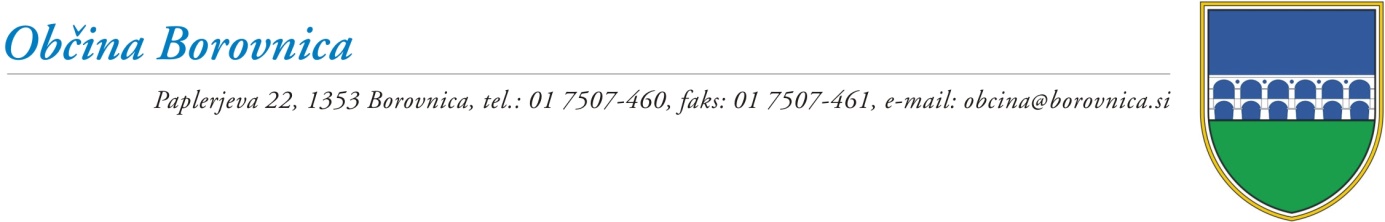 ŽUPANŠtevilka: 900-0006/2020Datum:   28.10.2020OBČINSKI SVET OBČINE BOROVNICAObčina Borovnica na podlagi »Odloka o spremembah in dopolnitvah Odloka o ustanovitvi in izdajanju glasila Naš časopis« financira izdajanje omenjenega glasila, katerega brezplačno prejmejo vsa gospodinjstva v občini Borovnica.  V gradivu vam posredujemo vsebinsko in finančno poročilo. Ne predvidevamo niti razprave niti sprejema nikakršnega sklepa. V kolikor imate v zvezi s to tematiko kakšno vprašanje, ga lahko napišete in ga bomo posredovali na pravi naslov, odgovor pa boste prejeli na naslednji seji.Pripravila:Dolores Dolenc Bajc                                                        	  Bojan ČebelaŽupan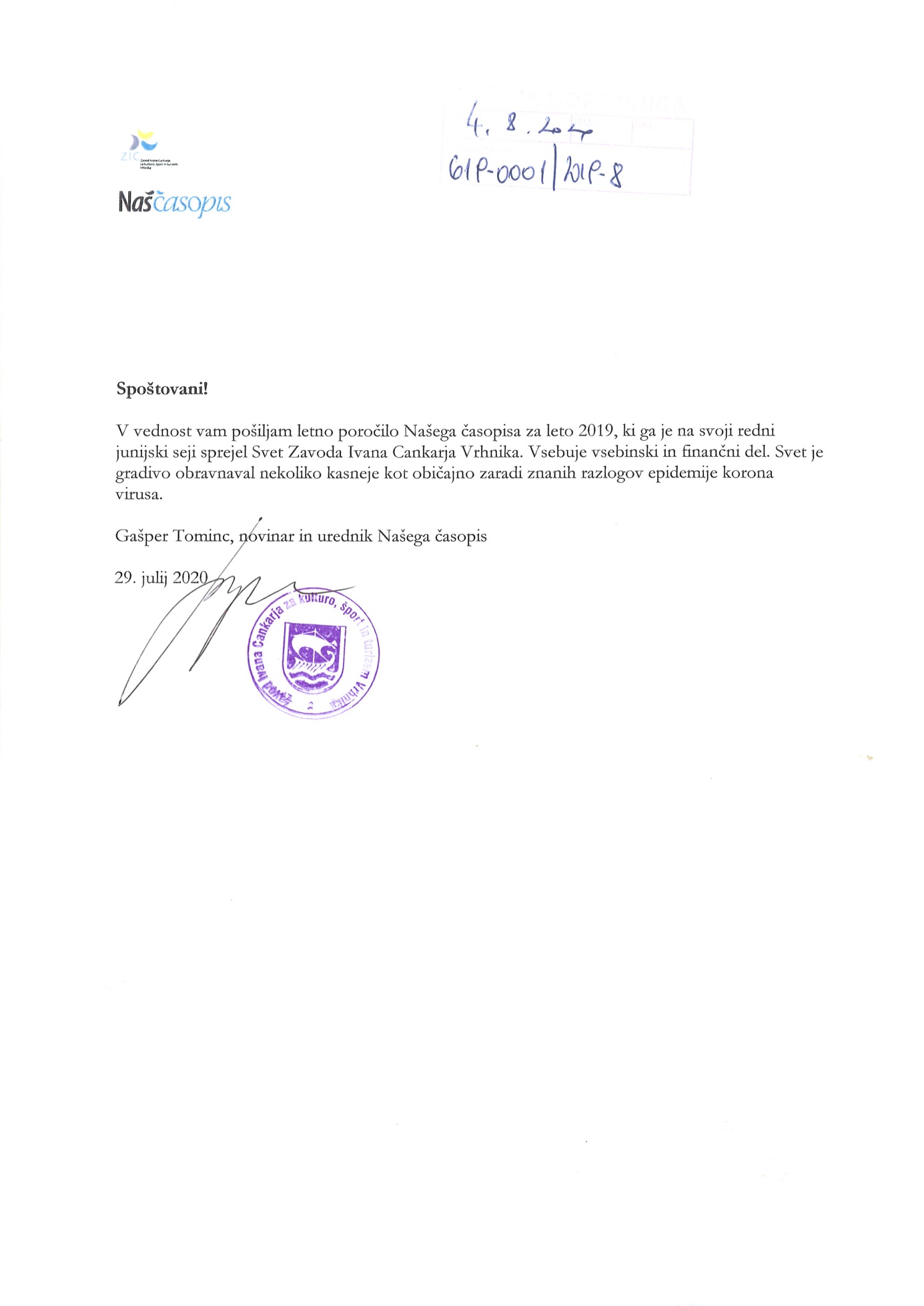 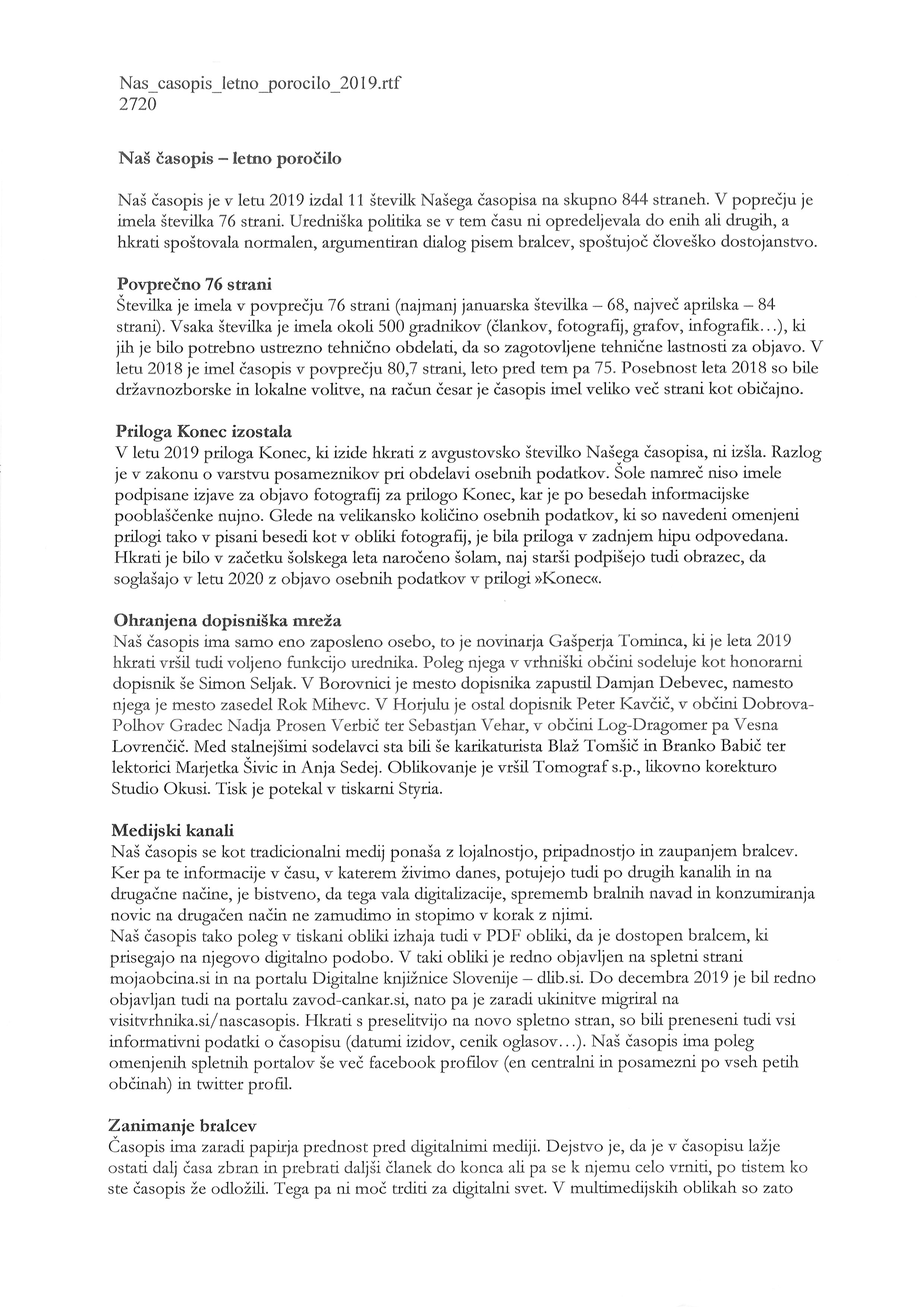 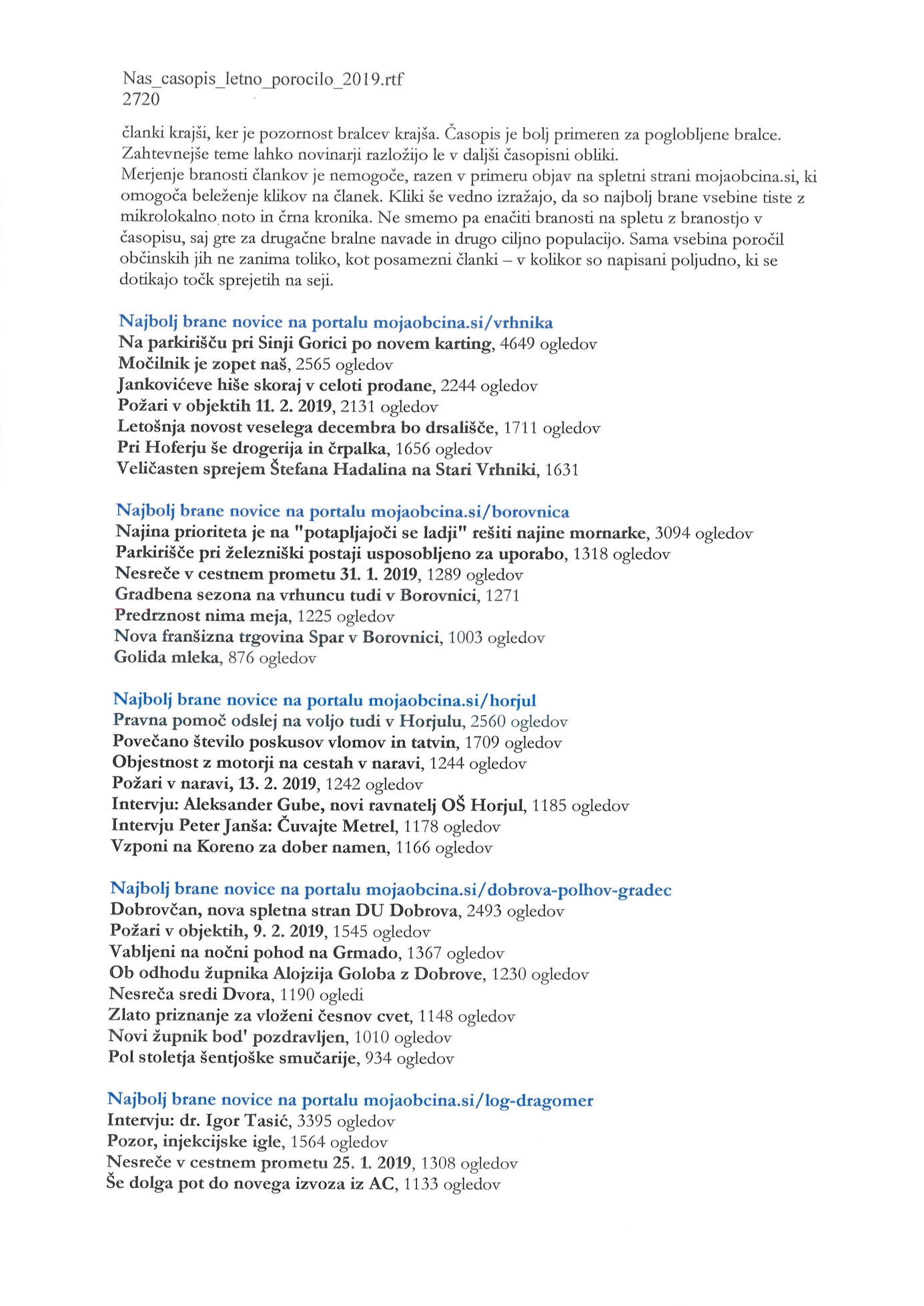 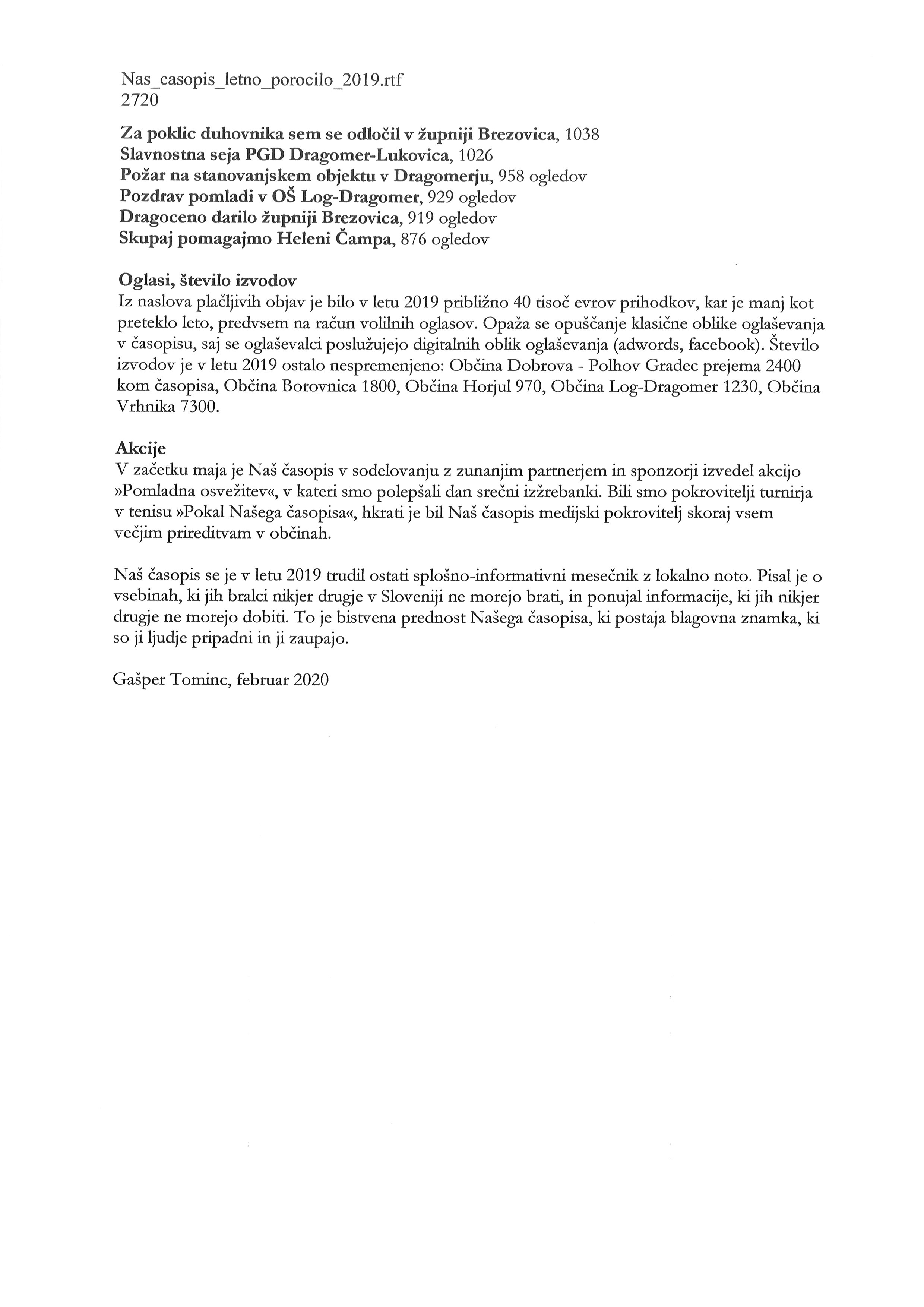 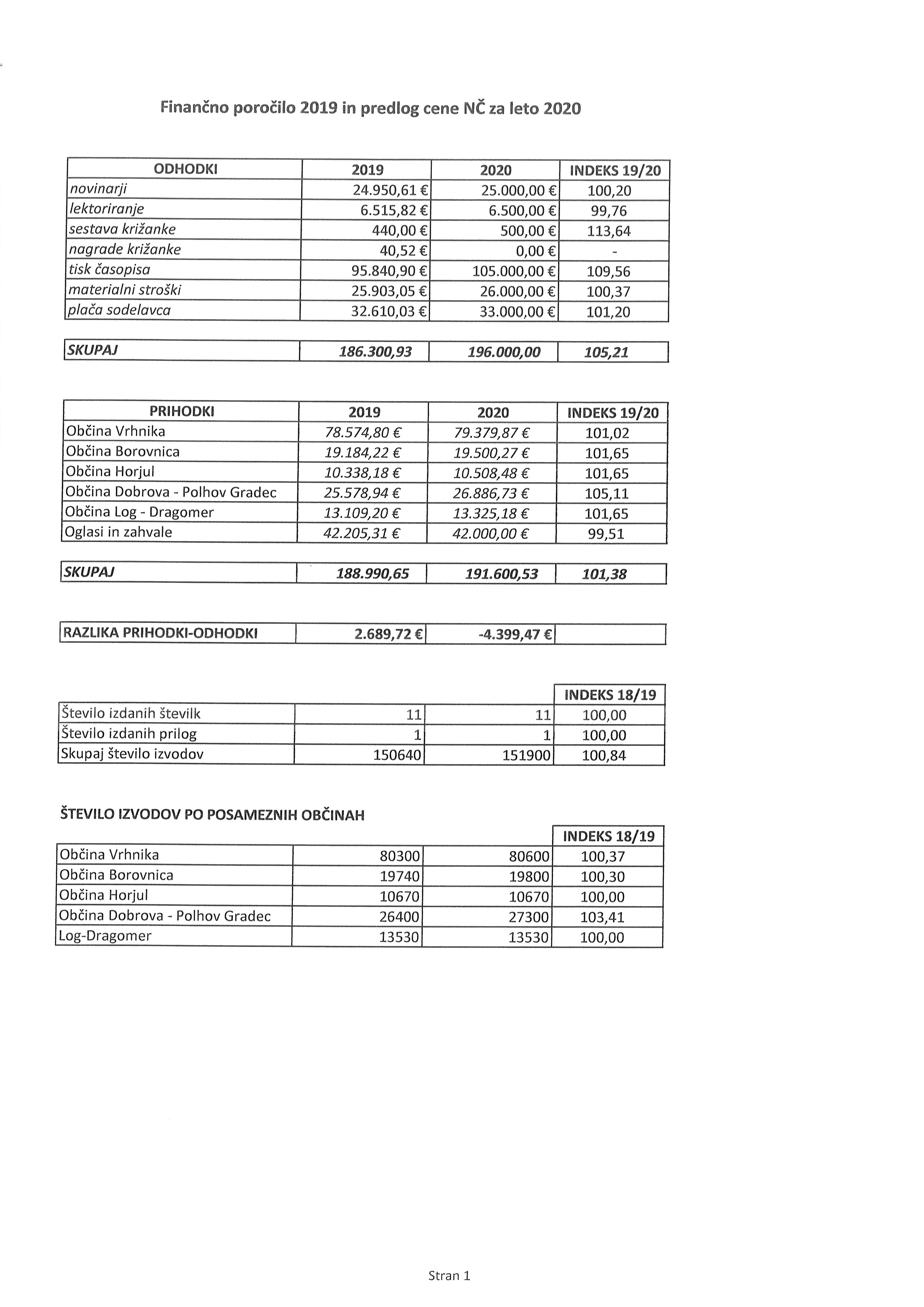 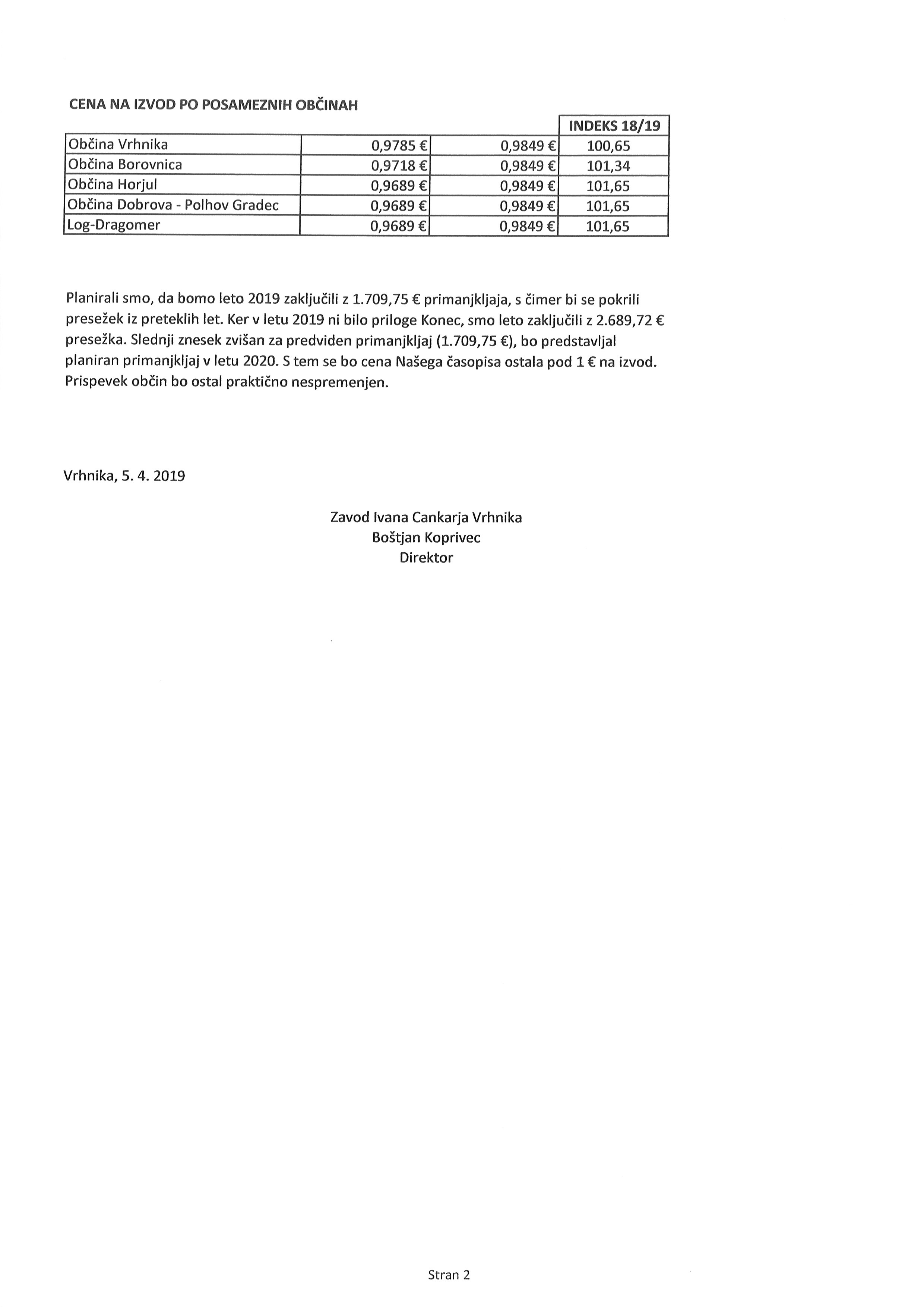 